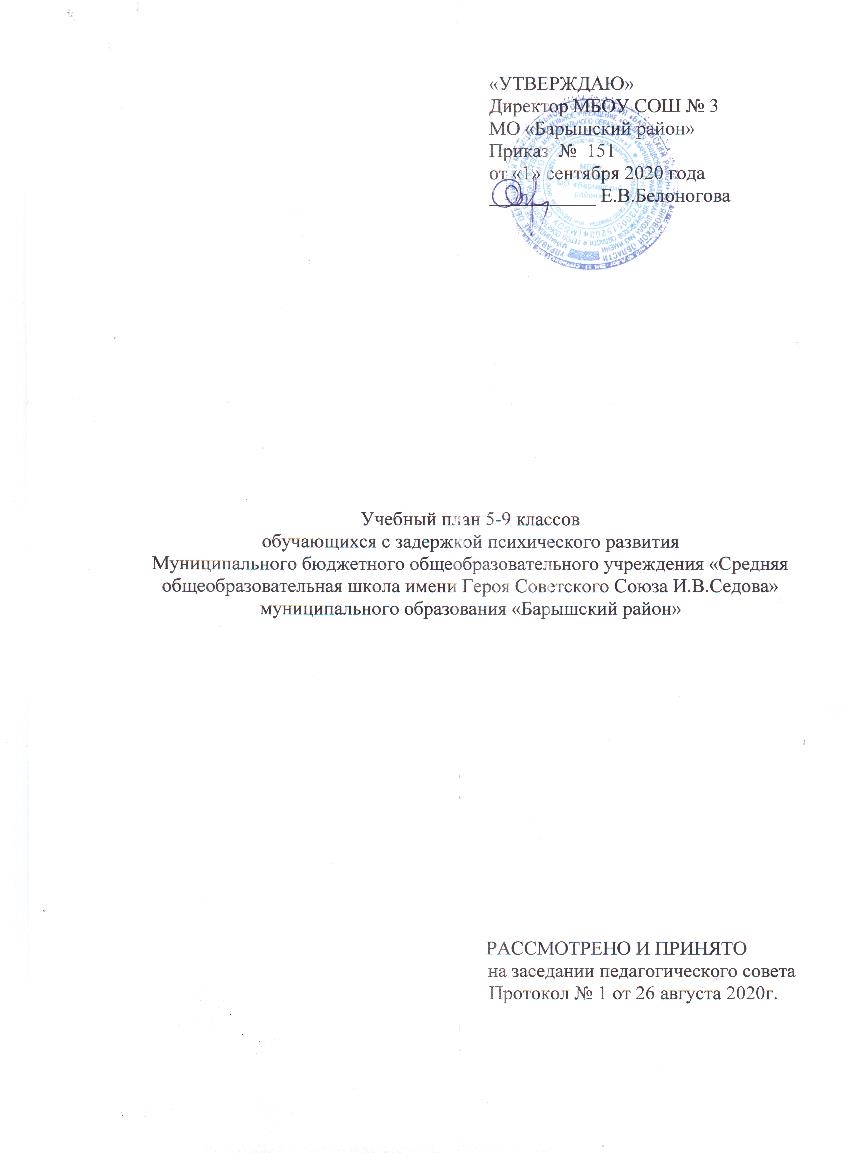 ПОЯСНИТЕЛЬНАЯ  ЗАПИСКАк учебному плану обучения по адаптированной основной общеобразовательной программе обучающихся  с задержкой психического развития муниципального бюджетного общеобразовательного учреждения  «Средняя  общеобразовательная школа №3 имени Героя Советского Союза  И.В. Седова» муниципального образования «Барышский район» Ульяновской области для 5-9 классов на 2020-2021 учебный годНастоящий учебный план определяет объём учебной нагрузки учащихся, состав учебных предметов, распределяет учебное время, отводимое на освоение содержания образования по учебным предметам и годам обучения.Учебный план разработан на основе:Федерального Закона от 29 декабря 2012 г. №273-ФЗ «Об образовании в Российской Федерации»; Федерального закона от 3 августа 2018 г. № 317-ФЗ «О внесении изменений в статьи 11 и 14 Федерального закона «Об образовании в Российской Федерации»;Порядка организации и осуществления образовательной деятельности по основным общеобразовательным программам - образовательным программам начального общего, основного общего и среднего общего образования, утверждённым приказом Министерства образования и науки Российской Федерации от 30.08.2013 №1015; Федерального государственного образовательного стандарта основного общего образования (утвержден приказом Минобрнауки России приказом Министерства образования и науки Российской Федерации «17»  декабря  2010 г. № 1897);Закона РФ «Об образовании лиц с ограниченными возможностями здоровья (специальном образовании)» от 02.06.1999года;Закона «Об основных  гарантиях прав ребенка в РФ» от 24.07.1998 года N 124-ФЗ (ред. от 08.06.2020)Приказа Министерства образования и науки РФ от 29 декабря 2014 г. N 1644 "О внесении изменений в приказ Министерства образования и науки Российской Федерации от 17 декабря  2010 г. N 1897 "Об утверждении федерального государственного образовательного стандарта основного общего образования";Приказа Министерства образования и науки Российской Федерации от 31 декабря 2015 года № 1577 "О внесении изменений в федеральный государственный образовательный стандарт основного общего образования, утвержденный приказом Министерства образования и науки Российской Федерации от 17 декабря 2010 года № 1897";СанПиН 2.4.2.2821-10 «Санитарно-эпидемиологические требования к условиям и организации обучения в общеобразовательных учреждениях», утв. Постановлением Главного государственного санитарного врача Российской Федерации от 29 декабря 2010 г. №189, зарегистрированных в Минюсте РФ 3.03.2011 №19993 (далее - СанПиН 2.4.2.2821-10);СП 3.1/2.4.3598-20 "Санитарно-эпидемиологические требования к устройству, содержанию и организации работы образовательных организаций и других объектов социальной инфраструктуры для детей и молодежи в условиях распространения новой коронавирусной инфекции (covid-19)".  Утв. Постановлением Главного государственного санитарного врача Российской Федерации от 30.06.2020 N 16, зарегистрированных в Минюсте России 3 июля 2020 г. N 58824Постановления Главного государственного санитарного врача РФ  от 10 июля 2015г. №26 «Об утверждении СанПиН 2.4.2.3286-15 «Санитарно-эпидемиологические требования к условиям и организации обучения и воспитания в организациях, осуществляющих образовательную деятельность по адаптированным основным общеобразовательным  программам для обучающихся с ограниченными возможностями здоровья»;Приказа Минобрнауки России от 31.03.2014 N 253 "Об утверждении федерального перечня учебников, рекомендуемых к использованию при реализации имеющих государственную аккредитацию образовательных программ начального общего, основного общего, среднего общего образования";Приказа Минобрнауки России от 08.06.2015 N576 "Об внесении изменений в федеральный перечень учебников, рекомендуемых к использованию при реализации имеющих государственную аккредитацию образовательных программ начального общего, основного общего, среднего общего образования, утвержденного приказом Минобрнауки России от 31.03.2014 N 253";Письма Минобрнауки России от 17.05.2018 № 08-1214 «По вопросу обязательного изучения «Второго иностранного языка» на уровне основного общего образования»;Письма Федеральной службы по надзору в сфере образования и науки от 20 июня 2018 г. № 05-192 «О вопросах изучения родных языков из числа языков народов РФ»;Примерной основной образовательной программы основного общего образования;Распоряжения Министерства образования Ульяновской области от 31 января 2012 г. № 320-р «О введении федерального образовательного стандарта основного общего образования в общеобразовательных учреждениях Ульяновской области»;Распоряжения Министерства образования Ульяновской от 25 февраля 2013г. № 559-р «О введении федерального образовательного стандарта основного общего образования в общеобразовательных учреждениях Ульяновской области»;Письма Министерства образования и науки Ульяновской области от 29.05.2015г.№73-ИОГВ-01.02/4038  «Об изучении предметных областей «Основы религиозных культур и светской этики» и «Основы духовно-нравственной культуры народов России»;Письма Минобразования РФ от18 апреля 2008 года №АФ-150/06 «О создании условий для получения образования детьми с ограниченными возможностями здоровья и детьми-инвалидами»;Письма Министерства образования и науки РФ от 7 июня 2013г. № ИР-535/07 «О коррекционном и инклюзивном образовании детей»;Устава МБОУ СОШ №3  МО «Барышский район»;Адаптированной основной общеобразовательной программы основного общего образования обучающихся  с задержкой психического развития МБОУ СОШ №3 МО «Барышский район».Учебный план составлен с учётом требований современной жизни общества и тех проблем, которые затрагивают интересы и потребности детей с ограниченными возможностями здоровья (задержкой психического развития - далее ЗПР). Современное обеспечение адекватных условий обучения и воспитания детей с ЗПР способствует преодолению неуспеваемости учащихся, охране здоровья, профилактике асоциального поведения, коррекции их психических функций и физических нарушений. Учебный план определяет максимальный объём  учебной нагрузки учащихся, сохраняющий преемственность образовательных и коррекционно-развивающих областей. Учебный план по адаптированной программе осуществляет образование в объёме основного общего образования. Учебный план предполагает овладение знаниями в объёме общеобразовательной программы основного общего образования. Учащиеся с ограниченными возможностями здоровья (с ЗПР)  обучаются инклюзивно в общеобразовательных классах по программам общеобразовательной школы.Учебный план состоит из двух частей – обязательной части и части, формируемой участниками образовательного процесса.         Обязательные предметные области учебного плана: русский язык и литература (русский язык, литература), родной язык и родная литература (родной язык (русский), родная литература (русская), иностранные языки (иностранный язык, второй иностранный язык), математика и информатика (математика, алгебра, геометрия, информатика), общественно-научные предметы (История России. Всеобщая история, обществознание, география), естественно-научные предметы (физика, химия, биология), основы духовно-нравственной  культуры народов России,  искусство (музыка, изобразительное искусство), технология, физическая культура и основы безопасности жизнедеятельности. Предметная  область «Основы духовно – нравственной культуры народов России» в 5 классах реализуется по выбору учащихся, родителей (законных представителей) через модуль «Основы светской этики». В связи с 5-дневной учебной неделей предмет «Изобразительное искусство» в 8 классах реализуется в рамках внеурочной деятельности.Изучение предметов «Родной язык», «Родная литература» осуществляется в 8,9 классах в объеме по 0,5 часа в неделю. В качестве иностранного языка в 5-9 классах изучается английский язык. В качестве изучения второго иностранного языка в 8, 9 классах изучается немецкий язык (по 1 часу в неделю).Часть учебного плана, формируемая участниками образовательного процесса, обеспечивает реализацию образовательных потребностей и запросов учащихся и их родителей (законных представителей) и направлено по 1 часу в 5-9 классах на изучение физической культуры, 1 часа на изучение основ безопасности жизнедеятельности в 5-7 классах, биологии в 7 классе, Истории России. Всеобщей истории в 9 классе.  Для учащихся с ЗПР в целях более успешной динамики в общем развитии отдельных учащихся, коррекции недостатков их психического развития организованы индивидуальные и групповые коррекционные занятия, которые не входят в максимальную нагрузку и вынесены за рамки учебного плана. Для коррекции психического развития  в 5-9 классах введён курс «Коррекция и развитие психомоторики и сенсорных процессов». У многих учащихся с ЗПР плохо развита речь, поэтому вводится курс «Развитие речи». На обязательные индивидуальные и групповые коррекционные занятия отводится 15-25 минут  учебного времени.В 2020-2021 учебном году предусматривается промежуточная годовая аттестация учащихся:    При пятидневной  неделе в соответствии САНПИН 2.4.2.2821-10 максимально допустимая недельная нагрузка в 5 классе в академических часах составляет 29 часов, в 6 классе- 30 часов, в 7 классе – 32, в 8,9 классах- 33 часа. Продолжительность урока в основной школе составляет 40минут.Продолжительность учебного года основного общего образования составляет 34-35  недель.Учебный план имеет необходимое материально-техническое обеспечение.Выполнение учебного плана обеспечено: Федеральным государственным образовательным стандартом основного общего образования, программами Министерства просвещения РФ, учебниками в комплекте для 5-9 классов,  педагогическими кадрами, обладающими необходимыми знаниями в области особенностей психофизического развития различных категорий детей-инвалидов.Выполнение учебного плана обеспечено учебно – методическим комплексом для 5-9 классов в соответствии с  ФГОС основного общего образования.Учебная деятельность в 5-9 классах осуществляют  25 педагогов.Уровень профессиональной подготовки:с высшим педагогическим образованием  - 22 чел.( 88%);со средним специальным образованием – 3 чел.( 12%).Квалификационный уровень:с высшей категорией – 14 чел (56%);с первой категорией – 4 чел. (16%).соответствие имеют – 7 чел.(28%), молодой специалист – 1 чел.(4%).Учебный планобучения по адаптированной основной общеобразовательной программе обучающихся  с задержкой психического развития муниципального бюджетного общеобразовательного учреждения  «Средняя  общеобразовательная школа №3 имени Героя Советского Союза  И.В. Седова» муниципального образования «Барышский район» Ульяновской области для 5-9 классов на 2020-2021 учебный годУчебный планиндивидуальных и групповых коррекционных занятий обучающихся  с задержкой психического развития МБОУ СОШ №3 МО «Барышский район» для 5-9 классов на 2020-2021 учебный годКлассПредметФорма промежуточной аттестацииПериодичность5русский языкИтоговая контрольная работагодовая5математикаИтоговая контрольная работагодовая5Комплексная контрольная работа на межпредметной основегодовая6русский языкИтоговая контрольная работагодовая6математикаИтоговая контрольная работагодовая6Комплексная контрольная работа на межпредметной основегодовая7русский языкИтоговая контрольная работагодовая7математикаИтоговая контрольная работагодовая7Комплексная контрольная работа на межпредметной основегодовая8русский языкИтоговая контрольная работагодовая8математикаИтоговая контрольная работагодовая8Комплексная контрольная работа на межпредметной основеГодовая9русский языкИтоговая контрольная работагодовая9математикаИтоговая контрольная работагодоваяПредметные областиУчебныепредметыКлассыКоличество часов в неделюКоличество часов в неделюКоличество часов в неделюКоличество часов в неделюКоличество часов в неделюКоличество часов в неделюКоличество часов в неделюПредметные областиУчебныепредметыКлассыVVIVIIVIIVIIIIXВсегоОбязательная частьРусский язык и литератураРусский язык56643220Русский язык и литератураЛитература33322313Родной язык и родная литератураРодной язык 0,50,51Родной язык и родная литератураРодная литература0,50,51Иностранные языкиИностранный язык33333315Иностранные языкиВторой иностранный язык112Общественно-научные предметыИстория России. Всеобщая история22222210Общественно-научные предметыОбществознание111114Общественно-научные предметыГеография1112228Математика и информатикаМатематика55510Математика и информатикаАлгебра3339Математика и информатикаГеометрия2226Математика и информатикаИнформатика1113Основы духовно-нравственной  культуры народов РоссииОсновы духовно-нравственной  культуры народов России11Естественнонаучные предметыФизика2237Естественнонаучные предметыХимия224Естественнонаучные предметыБиология1111227ИскусствоМузыка111114ИскусствоИзобразительное искусство11113ТехнологияТехнология222217Физическая культура и Основы безопасности жизнедеятельностиОсновы безопасности жизнедеятельности112Физическая культура и Основы безопасности жизнедеятельностиФизическая культура22222210ИтогоИтого272828293231147Часть, формируемая участниками образовательных отношенийЧасть, формируемая участниками образовательных отношений22231210Общественно-научные предметы История России. Всеобщая история11Общественно-научные предметыОбществознаниеЕстественнонаучные предметыБиология11Физическая культура и Основы безопасности жизнедеятельностиОсновы безопасности жизнедеятельности11113Физическая культура1111115Максимально допустимая недельная нагрузкаМаксимально допустимая недельная нагрузка293030323333157Коррекционно-развивающая адаптационная областьЧисло часов в неделюЧисло часов в неделюЧисло часов в неделюЧисло часов в неделюЧисло часов в неделюКоррекционно-развивающая адаптационная область5класс6класс7класс8 класс9 класс«Коррекция и развитие психомоторики и сенсорных процессов»33333«Развитие речи»11111Итого часов44444